SYNTHESE DES RESSOURCES SEMINAIRE IBM 2016Un prochain numéro d’Economie et Management devrait consacrer un dossier aux RV académiques Ecogestion 2016 chez IBM.RESSOURCESRESSOURCESRESUMEINTERET PEDAGOGIQUECORRESPONDANCE EVENEMENT IBMBIG DATA et Data marketing : opportunités et limitesArticle de Catherine Guillien mis en ligne sur le CREG Oct 2015http://www.creg.ac-versailles.fr/spip.php?article887 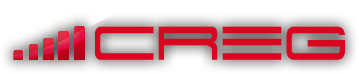 BIG DATA et Data marketing : opportunités et limitesArticle de Catherine Guillien mis en ligne sur le CREG Oct 2015http://www.creg.ac-versailles.fr/spip.php?article887 Le déluge de données entraîne une stratégie d’utilisation des données avec des impacts sur les fonctions de l’entreprise et des contraintes (juridiques, RH et d’organisation)  Cerner les impacts sur le marketing et la relation clientPôle 1 : Industry Solutions Center d’IBM, la donnée au cœur de la transformation des organisationsRapport Mettling Septembre 2015http://travail-emploi.gouv.fr/IMG/pdf/Rapport_Mettling_-Transformation_numerique_vie_au_travail.pdfRapport Mettling Septembre 2015http://travail-emploi.gouv.fr/IMG/pdf/Rapport_Mettling_-Transformation_numerique_vie_au_travail.pdfTransformation numérique et vie au travail dans un contexte de surcharge informationnelle1°partie . 'identification des principaux impacts du numérique sur le travail (outils, métiers et compétences, environnement de travail des cadres, organisation, modèle managérial) + exposé des points clés permettant de favoriser la réussite de la transformation numérique. 2ème  partie : exposé des conséquences de cette transformation, en particulier sur les éléments constitutifs du contrat de travail, sur la qualité de vie au travail sans oublier la fonction managériale. 3ème partie : exposé de 36 préconisations pour la réussite de la transformation numérique au sein des entreprisesPréconisation du rapport :Mobiliser les moyens de la formation afin d’accompagner la transition numérique au sein de l'entreprise.Intégrer le numérique parmi les savoirs fondamentaux. Selon le rapport, « L’éducation à l’informatique, ainsi que la littératie numérique, constituent une condition pour que les élèves et étudiants disposent des clés pour comprendre le monde  numérique de demain, pour se préparer à des évolutions professionnelles permanentes ». Le rapport relève en outre que « La littératie numérique englobe,  au-delà de l’informatique, un bouquet de compétences permettant à l’individu de passer d’une posture passive de consommation d’informations à une posture active, contributive. Pôle 3 : Le rôle formateur de l’école à la société numériqueConférences Au secours la génération Z débarqueEntreprise et Carrières Du 23 au 29 juin 2015Au secours la génération Z débarqueEntreprise et Carrières Du 23 au 29 juin 2015Décryptage de la génération Zqui a le numérique codé dans l’ADN => Ct les managers vont devoir se positionner (à côté d’eux plutôt qu’ au-dessus d’eux)Connaître les caractéristiques de cette génération ;Réfléchir à la gestion des ressources humaines au sein des organisations en termes de mobilisation, motivation, compétences…Pôle 3 : Le rôle formateur de l’école à la société numérique Randstad s’appuie désormais sur le BIG DATAEntreprise et Carrières Du 22 au 28 septembre 2015Randstad s’appuie désormais sur le BIG DATAEntreprise et Carrières Du 22 au 28 septembre 2015Le spécialiste du recrutement s’est doté d’une solution d’aide à la décision fondée sur une analyse des compétences et non des postes en lien avec les territoires.Illustration de l’utilisation du Big Data sur la gestion des Ressources humaines en termes de mobilité, compétencesPôle 1 : Industry Solutions Center d’IBM, la donnée au cœur de la transformation des organisationsConférences Dossier e-santéLe BIG DATA médical prolifèreDes SI de santé très affectésL’imagerie au cœur de la télémédecine IT for business mai 2015Dossier e-santéLe BIG DATA médical prolifèreDes SI de santé très affectésL’imagerie au cœur de la télémédecine IT for business mai 2015Le Big Data médical prolifèreConséquences de la numérisation de la santé=> facilite la recherche médicale, entrée sur le marché de nouveaux acteurs, les assureurs…Des SI de santé très affectésConséquences sur les SI des établissements de santéL’imagerie au cœur de la télémédecine (encart sur les créations d’entités dédiées à la santé chez Google, Apple, IBM…)Illustration de l’utilisation du Big Data : transformation des  données en informations utilisablesPôle 1 : Industry Solutions Center d’IBM, la donnée au cœur de la transformation des organisationsConférencesExploiter le potentiel du « Big Data » L'Expansion Management Review(CAIRN) 2012/3 N° 146https://www.cairn.info/ Exploiter le potentiel du « Big Data » L'Expansion Management Review(CAIRN) 2012/3 N° 146https://www.cairn.info/ Les entreprises sont en train d’apprendre à utiliser l’analyse de données à grande échelle à des fins stratégiques. La diversité de leurs expériences révèle tout le potentiel du « Big Data ».4 principes ont été dégagés :Prendre la mesure des opportunités et des menacesIdentifier ressources et manquesS’aligner sur les choix stratégiquesComprendre les implications organisationnellesAnalyser le nouvel environnement de l’organisation,Cerner les conséquences de la prise en compte de ces données dans la définition de la stratégie.Identifier l’avantage concurrentiel lié à l’utilisation des données.Pôle 1 : Industry Solutions Center d’IBM, la donnée au cœur de la transformation des organisations (ConférencesLe renouvellement des pratiques managériales. La numéritie : comment le numérique bouleverse l’organisation des entreprises et leur managementFuturiblesn° 408, septembre 2015Le renouvellement des pratiques managériales. La numéritie : comment le numérique bouleverse l’organisation des entreprises et leur managementFuturiblesn° 408, septembre 2015François Silva et Arnaud Lacan montrent comment la « numéritie », ou « littératie numérique » (aptitude à comprendre et à utiliser l’information écrite appliquée au numérique) va bouleverser le management des ressources humaines et l’organisation des entreprises.Prendre en compte ce comportement pour cerner l’impact sur la mobilisation, la motivation des ressources humaines de l’organisation.Pôle 1 : Industry Solutions Center d’IBM, la donnée au cœur de la transformation des organisations.ConférencesRapport 2014-2015 sur le Big Data 2014http://www.bigdataparis.com/guide/BD14-15_Guide_BD_14136_2.pdf Rapport 2014-2015 sur le Big Data 2014http://www.bigdataparis.com/guide/BD14-15_Guide_BD_14136_2.pdf Guide crée à l’occasion du congrès annuel du Big Data dans lequel des projets d’entreprises sont mis en avant : P 37 à 38 : la génomiqueP 39  à 40 : les transports aériensP 36 à 37 : l’énergieP 33 à 34 : l’assurance évolutiveP 31 à 32 : la lutte anti-fraude en matière de contrefaçon en ligneIllustration de l’utilisation du Big Data dans certains domaines d’activité : Pôle 1 : Industry Solutions Center d’IBM, la donnée au cœur de la transformation des organisations.Livre blanc : le Big Data : l’accélérateur d’innovations 2014http://www.renaissancenumerique.org/publications/rn/713-2014-12-17-14-52-00 Livre blanc : le Big Data : l’accélérateur d’innovations 2014http://www.renaissancenumerique.org/publications/rn/713-2014-12-17-14-52-00 P 64 à 65 : le Big Data et l’assuranceP 69  à 71: le commerce électronique (mobile, desktop, ou sur tablette, génère des données)P 73 à 74 le Big Data et la GRHP 77  à 79: le Big Data et la villeP 81  à 84 : le Big Data et le marketingP 87  à 89 : le Big Data et la quête de l’immortalitéP 95 à 102 : Les enjeux juridiques de cette révolutionIllustration de l’utilisation du Big Data dans certains domaines d’activité Exposé des enjeux juridiquesPôle 1 : Industry Solutions Center d’IBM, la donnée au cœur de la transformation des organisations.Big data : optimiser les processus métiers grâce aux donnéesIt for Business novembre 2015 p54Big data : optimiser les processus métiers grâce aux donnéesIt for Business novembre 2015 p54La valorisation des données pour un usage d’amélioration des processus métiersIllustration de l’utilisation du Big Data : transformation des  données en informations utilisables pour l’évolution des processus métiersPôle 1 : Industry Solutions Center d’IBM, la donnée au cœur de la transformation des organisations.Rapport Ambition Numérique : pour une politique française et européenne de la transition numérique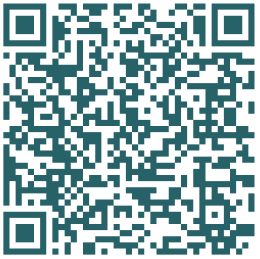 https://contribuez.cnnumerique.fr/sites/default/files/media/CNNum--rapport-ambition-numerique.pdf.Le rapport présente en 4 volets 70 propositions pour opérer la transformation numérique de la société et en faire un levier du progrès social. Il a pour ambition de nourrir les projets de lois ayant un rapport avec le numérique.Le rapport présente en 4 volets 70 propositions pour opérer la transformation numérique de la société et en faire un levier du progrès social. Il a pour ambition de nourrir les projets de lois ayant un rapport avec le numérique.Comprendre les enjeux sociétaux du numériqueUn glossaire du monde numérique (p383)ConférencesLe numérique, une chance pour le système éducatif ?AFAEA travers des articles de fond, l’ouvrage propose une réflexion sur les enjeux du numérique pour le système éducatif et ses acteurs. Sans perdre de vue l’objectif ultime du système éducatif (constuire une école plus juste dans un monde où s’accroissent les inégalités), les articles mesurent, entre la forte résistance au changement et la fascination face à la toile, les enjeux pour les acteurs de l’école.A travers des articles de fond, l’ouvrage propose une réflexion sur les enjeux du numérique pour le système éducatif et ses acteurs. Sans perdre de vue l’objectif ultime du système éducatif (constuire une école plus juste dans un monde où s’accroissent les inégalités), les articles mesurent, entre la forte résistance au changement et la fascination face à la toile, les enjeux pour les acteurs de l’école.Réfléchir sur la mise en œuvre du numérique dans le cadre de la pédagogie.Pôle 3 : Le rôle formateur de l’école à la société numériqueConférencesEconomie et ManagementLa révolution numériquehttps://www.reseau-canope.fr/notice/economie-et-management-n-156-juin-2015.html 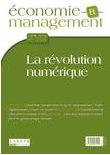 Grâce au développement des TIC, de nouveaux dispositifs pédagogiques émergent, à l'instar des MOOCs et de la classe inversée, offrant de nouvelles possibilités d'envisager la relation enseignant-savoirs-apprenants. Mais l'outil numérique favorise-t-il les apprentissages ? Est-il plus motivant ? Plus efficace ? 
Au final, la « culture des écrans » se révèle complémentaire de la « culture du livre » en permettant de développer de nouvelles occasions d'apprendre. Prendre le meilleur des deux pour favoriser la créativité, l'échange collaboratif ainsi que la capacité à résoudre des problèmes complexes, tels sont les défis de l'Ecole du XXIème siècle. Grâce au développement des TIC, de nouveaux dispositifs pédagogiques émergent, à l'instar des MOOCs et de la classe inversée, offrant de nouvelles possibilités d'envisager la relation enseignant-savoirs-apprenants. Mais l'outil numérique favorise-t-il les apprentissages ? Est-il plus motivant ? Plus efficace ? 
Au final, la « culture des écrans » se révèle complémentaire de la « culture du livre » en permettant de développer de nouvelles occasions d'apprendre. Prendre le meilleur des deux pour favoriser la créativité, l'échange collaboratif ainsi que la capacité à résoudre des problèmes complexes, tels sont les défis de l'Ecole du XXIème siècle. Mooc plateforme FUN 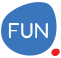 Enseigner et former avec le numériqueEnseigner et former avec le numériquePôle 3 : Le rôle formateur de l’école à la société numériqueConférencesMooc FUNhttps://www.france-universite-numerique-mooc.fr/courses/UPS/61001/session01/aboutGérer son entreprise avec un ERP ou un Progiciel de Gestion IntégréGérer son entreprise avec un ERP ou un Progiciel de Gestion IntégréPôle 3 : Le rôle formateur de l’école à la société numériqueConférences